`                                                							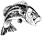 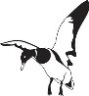 Saline Lake Game and Fish Preserve CommissionP. O. Box 847, Winnfield, LA  71483Meeting Date:  July 7, 2016Time: 6:30 PMLocation:  Winn Parish Courthouse – Upstairs Police Jury Meeting Room______________________________________________________________________Agenda:Call to OrderInvocation and PledgeAdopt / Amend AgendaAdopt Last Meeting Minutes (April 7, 2016) Sign In Sheet for MeetingContact List Update – List of Volunteers to Call for Lake InformationIntroduction of Police Jury Members PresentIntroduction of Wildlife and Fisheries Representatives and Discussion on Changes in WLF PersonnelCorp of Engineers Discussion of Permits During Drawdown – No Representative PresentDiscussion of Senate Bill 390Financial ReportResolution for High Water Events  - Recommendation Approval by Police Jury – Sign PurchaseShort Term Salvinia SolutionsDrawdown 2016Salvinia Spraying Plan for 2016 – Status of Number of Days to Date for both Contract and WLF spray boatsSaline Lake Size Calculation DiscussionLong Term Salvinia SolutionTree Removal Written Plan Status by Mark McElroyDuck Blind Permit DiscussionAlligator Tag DiscussionAdjournment